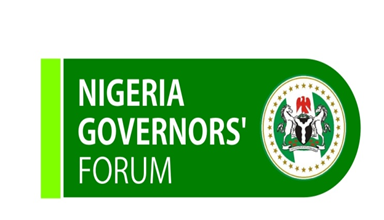 NGF Secretariat, 1, Deng Xiaoping Street, AIT Junction, Asokoro, Abuja, Nigeria.www.nggovernorsforum.org+234-9-8703927; +234-9-8703928)PRESS RELEASENGF Congratulates Adamawa Governor on his 70th birthday.
 
The Nigeria Governors Forum (NGF) has congratulated Governor Murtala Nyako of Adamawa on his 70th birthday anniversary, describing the occasion as a milestone.
 
The forum in a statement on Monday in Abuja, described  Nyako who was a formal Deputy Chief of Defence Staff as one of the most successful farmers in the country and a consummate politician and a great political leader of Adamawa since he assumed office as governor of the state in 2007.
 
The forum join the people of Adamawa and other well-wishers across the federation in rejoicing with the governor and prayed Almighty Allah to grant him many more years of good service to the people of Adamawa and the country generally.
 
The forum tasked the Governor to be faithful to Allah always for his benevolence in his life and prayed that Allah continues to bless the Governor with many more years of good health, happiness and fruitful service to his people as he ensures the delivery of democracy dividends to them.
 
  
Rt. Hon. Rotimi Chibuike Amaechi
Executive Governor of Rivers State
Chairman, Nigeria Governors' Forum (NGF)